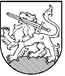 RIETAVO SAVIVALDYBĖS TARYBASPRENDIMASDĖL RIETAVO LOPŠELIO-DARŽELIO DARBO VASAROS METU 2022 m. gegužės 26 d. Nr. T1-90RietavasVadovaudamasi Lietuvos Respublikos vietos savivaldos įstatymo 6 straipsnio 8 punktu, Lietuvos Respublikos švietimo įstatymo 58 straipsnio 1 dalies 3 punktu, Rietavo savivaldybės taryba n u s p r e n d ž i a: 1.	Leisti Rietavo lopšeliui-darželiui vasaros metu dirbti taip: 1.1.	nuo 2022 m. birželio 1 d. iki birželio 30 d. dirbti įprastu grafiku;1.2.	nuo 2022 m. liepos 1 d. iki liepos 29 d. šešioms mišraus amžiaus grupėms –  10,5 val. per dieną;1.3.	nuo 2022 m. rugpjūčio 1 d. iki rugpjūčio 31 d. – nedirbti.2. Nustatyti nuo liepos 1 d. iki liepos 29 d. papildomą negrąžinamą avansinį mokestį darbuotojų darbo užmokesčiui iš dalies padengti, nepriklausomai nuo vaiko lankytų dienų skaičiaus, kurį būtina sumokėti iki einamųjų metų birželio 20 dienos: 2.1. 40 Eur per mėnesį, jeigu ugdymo įstaigą lanko vienas šeimos vaikas;2.2. 70 Eur per mėnesį, jeigu ugdymo įstaigą lanko du vienos šeimos vaikai;2.3. jeigu ugdymo įstaigą lanko trys ir daugiau vienos šeimos vaikų – mokestis už kiekvieną paskesnį vaiką – po 20 Eur per mėnesį.3. Nustatyti, kad vasaros laikotarpiu priežiūros paslaugos teikiamos:3.1.	vaikams, kurių abu tėvai (globėjai) tuo laikotarpiu dirba ir kartu su prašymu ugdymo įstaigai pateikia pažymas apie tai, kad tuo metu jie neatostogauja; 3.2.	socialinės rizikos šeimose augantiems vaikams, Valstybės vaiko teisių apsaugos ir įvaikinimo tarnybos teikimu;3.3.	vaikams, kurių tėvai pateikia argumentuotą prašymą, jog dėl svarbių priežasčių vasaros laikotarpiu (liepos mėn.) negali užtikrinti vaiko (-ų) priežiūros (gavus tokio pobūdžio prašymą, galutinį sprendimą dėl ugdymo paslaugos teikimo vaikui priima ugdymo įstaigos vadovas).4. Pripažinti netekusiu galios Rietavo savivaldybės tarybos 2021 m. gegužės 27 d. sprendimą Nr. T1-90 „Dėl Rietavo lopšelio–darželio  darbo vasaros metu“.Sprendimas gali būti skundžiamas ikiteismine tvarka Lietuvos administracinių ginčų komisijos Klaipėdos apygardos skyriui (H. Manto g. 37, Klaipėda) arba Lietuvos Respublikos administracinių bylų teisenos įstatymo nustatyta tvarka Regionų apygardos administracinio teismo Klaipėdos rūmams (Galinio Pylimo g. 9, Klaipėda) per vieną mėnesį nuo šio sprendimo paskelbimo ar įteikimo suinteresuotai šaliai dienos.Savivaldybės meras							               Antanas Černeckis